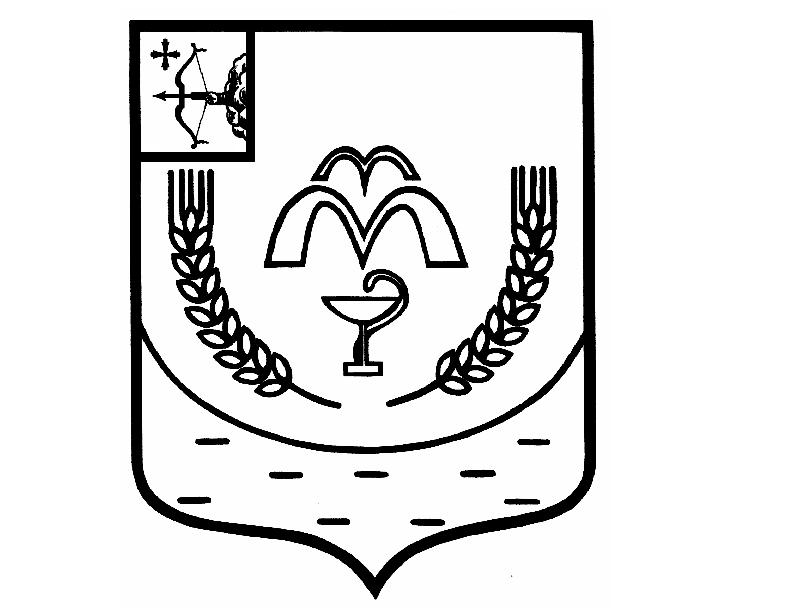 КУМЕНСКАЯ РАЙОННАЯ ДУМАШЕСТОГО СОЗЫВАРЕШЕНИЕот 21.12.2021 № 5/30пгт КумёныОб утверждении Порядка оценки результативности и эффективности деятельности и перечня показателей результативности  и эффективности муниципального земельного контроля  на территории сельских поселений Куменского районаВ соответствии Федеральным законом от 31 июля 2020 №  248-ФЗ «О государственном контроле (надзоре) и муниципальном контроле в Российской Федерации», Положением о муниципальном земельном контроле, утвержденного решением Куменской районной Думы шестого созыва от 19.10.2021 №2/12, статьей 21 Устава муниципального образования Куменский муниципальный район Кировской области Кумёнская районная Дума РЕШИЛА:1.Утвердить Порядок оценки результативности и эффективности муниципального земельного контроля  на территории сельских поселений Куменского района, в соответствии с приложением 1 к настоящему решению.2. Утвердить Перечень показателей результативности  и эффективности муниципального земельного контроля  на территории сельских поселений Куменского района, в соответствии с приложением 2 к настоящему решению.2. Настоящее решение вступает в силу с 01.03.2022.Председатель Куменской районной Думы    А.А. Машковцева Глава Куменского района       И.Н. ШемпелевПриложение № 1к решению Кумёнскойрайонной Думы от 21.12.2021 № 5/30  ПОРЯДОКоценки результативности и эффективности муниципального земельного контроля на территории сельских поселений Куменского района1. Порядок оценки результативности и эффективности муниципального земельного контроля на территории сельских поселений Куменского района разработан в соответствии с Федеральным законом от 31.07.2020 № 248-ФЗ «О государственном контроле (надзоре) и муниципальном контроле в Российской Федерации», Положением о муниципальном земельном контроле, утвержденного решением Куменской районной Думы шестого созыва от 19.10.2021 №2/12.2. Порядок оценки результативности и эффективности муниципального земельного контроля определяет правила оценки результативности и эффективности контрольной деятельности и контроля за достижением показателей результативности и эффективности работы уполномоченного лица, осуществляющего муниципальный земельный контроль на территории сельских поселений Куменского района (далее-муниципальный инспектор).3. Система показателей результативности и эффективности деятельности муниципального земельного контроля включает следующие понятия:1) ключевые показатели контроля, отражающие уровень минимизации вреда (ущерба) охраняемым законом ценностям, уровень устранения риска причинения вреда (ущерба) в соответствующей сфере деятельности, по которым устанавливаются целевые (плановые) значения и достижение которых должен обеспечить муниципальный земельный контроль;2) индикативные показатели контроля, применяемые для мониторинга контрольной деятельности, ее анализа, выявления проблем, возникающих при ее осуществлении, и определения причин их возникновения, характеризующих соотношение между степенью устранения риска причинения вреда (ущерба) и объемом трудовых, материальных и финансовых ресурсов, а также уровень вмешательства в деятельность контролируемых лиц.4. Показатели результативности и эффективности контрольной деятельности состоят из ключевых (группа «А») и индикативных (группа «В») показателей.5. Показатели группы «А» являются ключевыми показателями результативности муниципального земельного контроля, отражающими уровень достижения общественно значимых результатов контрольной деятельности, по которым устанавливаются целевые значения, достижение которых должен обеспечить муниципальный инспектор.6. Показатели группы «В» являются индикативными показателями, количественно характеризующие контрольную деятельность и применяемые для мониторинга, анализа работы муниципального инспектора.7. Отчетным периодом для определения показателей является календарный год.8. Должностное лицо, осуществляющее функции муниципального контроля, ежегодно, в срок до 01 февраля года, следующего за отчетным годом, осуществляет расчет и оценку фактических (достигнутых) значений показателей, утвержденных в приложениях 2,3 настоящего решения.9.  Оценка фактических (достигнутых) значений показателей производится путем сравнения с целевыми (индикативными) значениями показателей.10. Результаты оценки фактических (достигнутых) значений устанавливаются по 5- балльной шкале от 1 до 5, по целевым показателям присваивается:5 баллов - если фактическое значение равно целевому нормативному значению;4 балла - если отклонение фактического значения от целевого значения составляет 10 %;3 балла - если отклонение фактического значения от целевого значения составляет 30 %;2 балла - если отклонение фактического значения от целевого значения составляет 40 %;1 балл - если отклонение фактического значения от целевого значения составляет 50% и более.11. Должностное лицо, осуществляющее функции муниципального земельного контроля, в срок не позднее 1 апреля года, следующего за отчетным годом, производит  анализ контрольной деятельности с учетом разработанных и утвержденных показателей и размещает указанные отчеты на официальном сайте Администрации Куменского района в соответствующем разделе в сети «Интернет».Итоговая оценка результативности и эффективности контрольной деятельности характеризует достижение целевых (индикативных) значений показателей результативности и эффективности контрольной деятельности органов муниципального	 контроля.Приложение № 2к решению Кумёнскойрайонной Думы от 21.12.2021 № 5/30 ПЕРЕЧЕНЬПоказателей оценки результативности и эффективности
муниципального земельного контроляКлючевые показателиНомер(индекс)показателяНаименование показателейФормуларасчетаКомментарии значенийЦелевыезначенияпоказателейИсточник данных для определения значения показателя123456АПоказатели результативности, отражающие уровень достижения значимых результатов муниципального земельного контроляПоказатели результативности, отражающие уровень достижения значимых результатов муниципального земельного контроляПоказатели результативности, отражающие уровень достижения значимых результатов муниципального земельного контроляПоказатели результативности, отражающие уровень достижения значимых результатов муниципального земельного контроляПоказатели результативности, отражающие уровень достижения значимых результатов муниципального земельного контроляА.3.1.Доля не используемой земли (земель населенных пунктов) в процессе хозяйственной или производственной деятельностиПл н х 100% /Пл обПл н - площадь земель (земель населенного пункта), не используемая по назначению     ( га),Пл об - общая площадь земель (земель населенного пункта) (га)Не более 2 %А.3.2Доля используемых земельных участков в соответствии с правоустанавливающими документами (разрешенное использование)Доля используемых земельных участков в соответствии с правоустанавливающими документами (разрешенное использование)К ипн х 100%/ К прК ипн х 100%/ К прК ипн - количество земельных участков используемых по назначению ( шт)К пр - количество проверенных земельных участков ( шт)Не менее 90 %А.3.3.Доля юридических лиц, индивидуальных предпринимателей, граждан у которых были устранены нарушения, выявленные в ходе проверок, рейдовых осмотровДоля юридических лиц, индивидуальных предпринимателей, граждан у которых были устранены нарушения, выявленные в ходе проверок, рейдовых осмотровКун х 100%/ КнКун х 100%/ КнК ун - количество собственников земельных участков, которые устранили нарушения земельного законодательства К н -количество собственников земельных участков, у которых были выявлены нарушения земельного законодательстваНе менее 50%Индикативные показателиИндикативные показателиИндикативные показателиИндикативные показателиИндикативные показателиИндикативные показателиИндикативные показателиИндикативные показателиВИндикативные показатели, характеризующие параметры проведенных мероприятийИндикативные показатели, характеризующие параметры проведенных мероприятийИндикативные показатели, характеризующие параметры проведенных мероприятийИндикативные показатели, характеризующие параметры проведенных мероприятийИндикативные показатели, характеризующие параметры проведенных мероприятийИндикативные показатели, характеризующие параметры проведенных мероприятийИндикативные показатели, характеризующие параметры проведенных мероприятий12334456В.1.1.Выполняемость планов проверокВпл =(Пф / Пп)          х 100Впл =(Пф / Пп)          х 100Впл -выполняемость планов проверок, %.Пф - количество проведенных проверок (ед.) Пп - количество проверок, установленных планом проверок (ед.)Впл -выполняемость планов проверок, %.Пф - количество проведенных проверок (ед.) Пп - количество проверок, установленных планом проверок (ед.)100%Утвержден -ный план проверокВ. 1.2.Выполняемость плановых заданий (осмотров)Врз = (РЗф / РЗп) х 100Врз = (РЗф / РЗп) х 100Врз - выполняемость заданий (осмотров)% РЗф -количество проведенных заданий (осмотров) (ед.)РЗп - количество запланированных рейдовых заданий (осмотров) (ед.)Врз - выполняемость заданий (осмотров)% РЗф -количество проведенных заданий (осмотров) (ед.)РЗп - количество запланированных рейдовых заданий (осмотров) (ед.)100%Утвержден- ный план проведения заданий(осмотров)В.1.3.Выполняемость внеплановых проверокВвн = (Р ф/ Рп) х 100Ввн = (Р ф/ Рп) х 100Ввн - выполняемость внеплановых проверок Рф - количество проведенных внеплановых проверок (ед.)Рп - количество заявлений на проведение внеплановых проверок (ед.)Ввн - выполняемость внеплановых проверок Рф - количество проведенных внеплановых проверок (ед.)Рп - количество заявлений на проведение внеплановых проверок (ед.)100%Письма и жалобы, поступившие в администрацию           районаВ. 1.4.Доля проверок, на результаты которых поданы жалобыЖ х 100 /ПфЖ - количество жалоб ( ед.)Пф - количество проведенных проверок (ед.)0%В.1.5.Доля проверок, результаты которых были признаны недействительнымиПн х 100/ПфПн - количество проверок, признанных недействительными ( ед.)Пф - количество проведенных проверок (ед.)0%В. 1.6.Доля плановых и внеплановых проверок, которые не удалось провести, в связи с отсутствием собственника, изменением статуса и т.д.По х 100/ ПфПо- проверки не проведенные по причине отсутствия проверяемого лица (ед.)Пф - количество проведенных проверок (ед.)10%В. 1.7.Доля заявлений, направленных на согласование в прокуратуру о проведении внеплановых проверок, в согласовании которых было отказаноКзо х 100 / КпзКзо - количество заявлений, по которым пришел отказ в согласовании (ед.)Кпз - количество поданных на согласование заявлений10%В.1.8.Доля проверок, по результатам которых материалы направлены в уполномоченные для принятия решений органыКнм х 100 / КвнК нм- количество материалов, направленных в уполномоченные органы (ед.)Квн - количество выявленных нарушений(ед.)100%В. 1.9.Общая сумма наложенных административных штрафов, по направленным в уполномоченные органы материалов проверок и заданий, тыс. руб.Сумма тыс. руб.В.1.10Количество проведенных профилактических мероприяШт.